О проведении Всероссийского дня правовой помощи детям 18 ноября 2022 года в рамках Всероссий-ского дня правовой помощи детям специалистами Селивановского филиала   ГБУ ВО ЦППМС проведено информационно-просветительское мероприятие   для студентов отделения  Никологорского  аграрно-промышленного колледжа  в п. Красная Горбатка.  В нём приняла участие    Лапшова Е. А., заведующий адвокатской конторой № 20 Селивановского филиала НО Владимирской  областной  коллегии адвокатов №1. 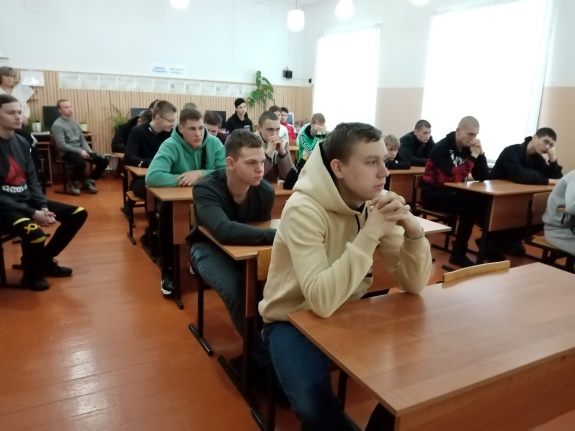 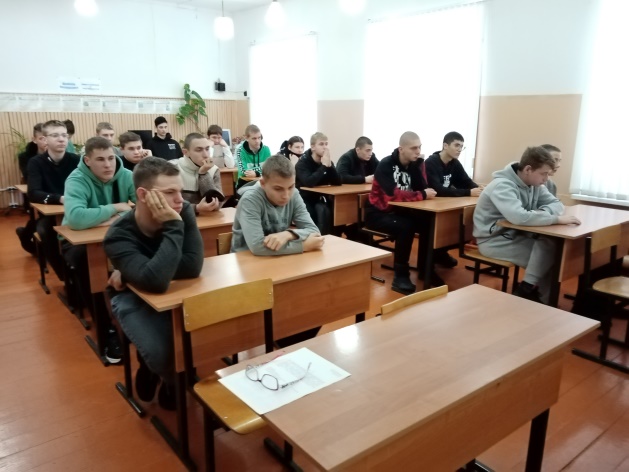 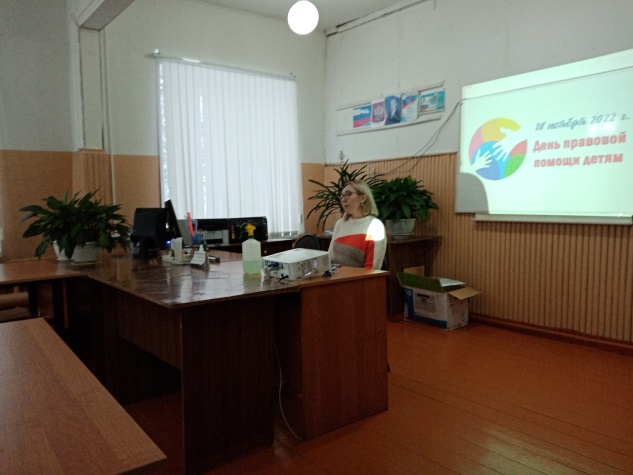  Ее лекция-беседа о правах, обязанностях  и ответственности несовершеннолетних  вызвала у подростков живой интерес. Ребята задавали много вопросов, обсуждали различные правовые ситуации.                                             Во второй части мероприятия студенты участвовали в командной игре «По лабиринтам законов и кодексов», которую проводила   социальный педагог Селивановского филиала Щеткина В.П.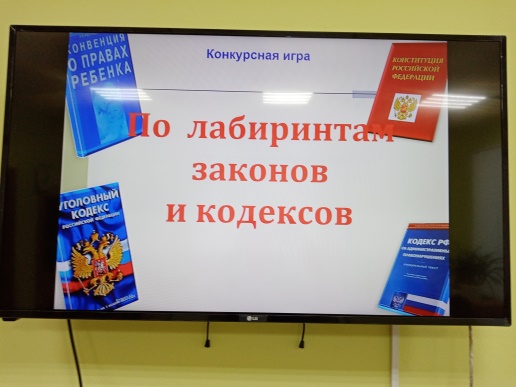 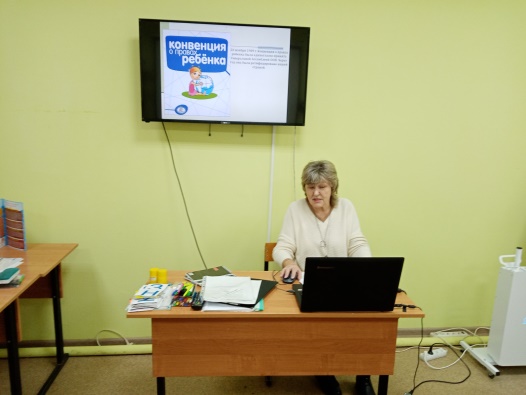 В качестве разминки  команды разгадывали правовой кроссворд. Затем следовали конкурсы: «Собери понятие», «Анаграммы», «Квалифицируйте преступление», «Ваши права и обязанности», « Возвращение в сказку» и др.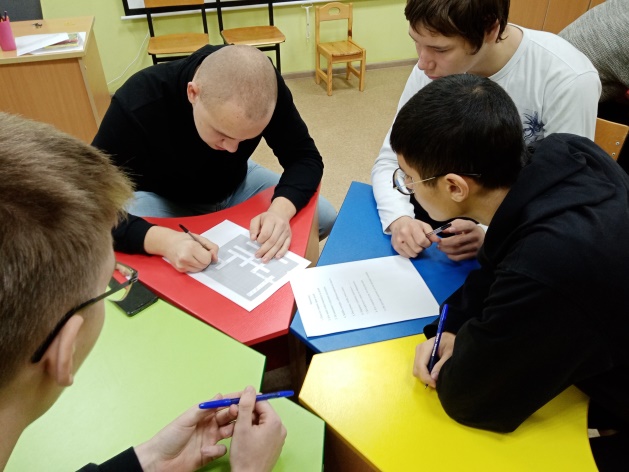 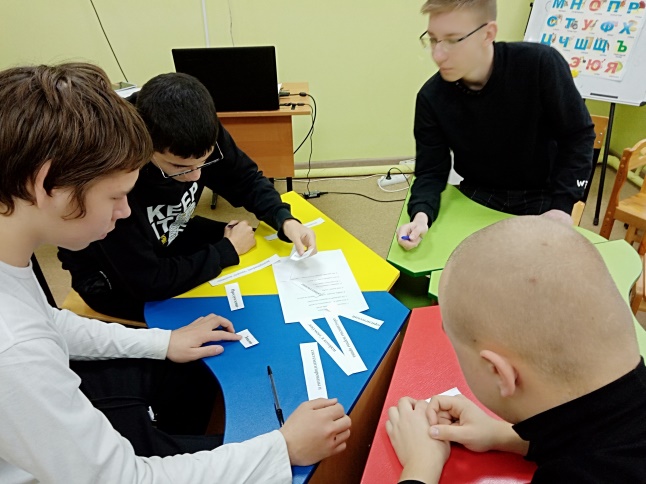 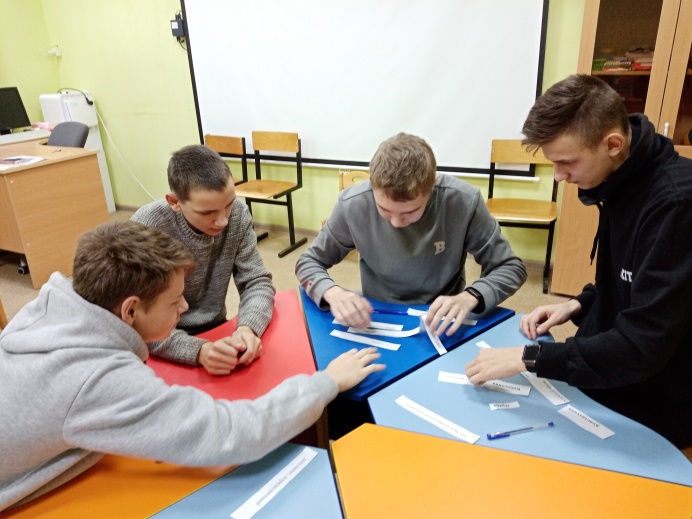 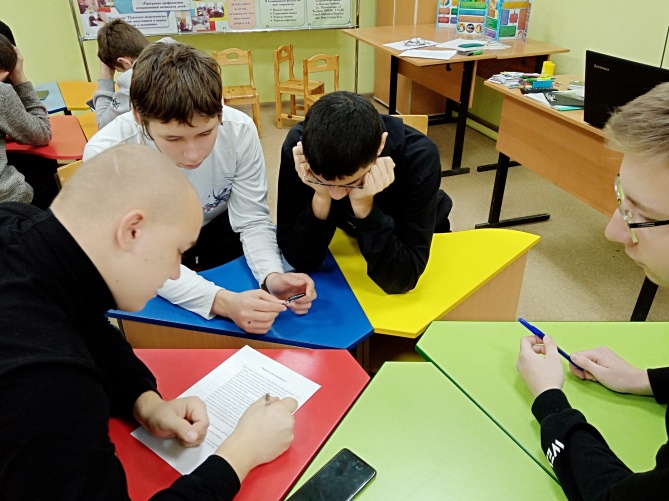 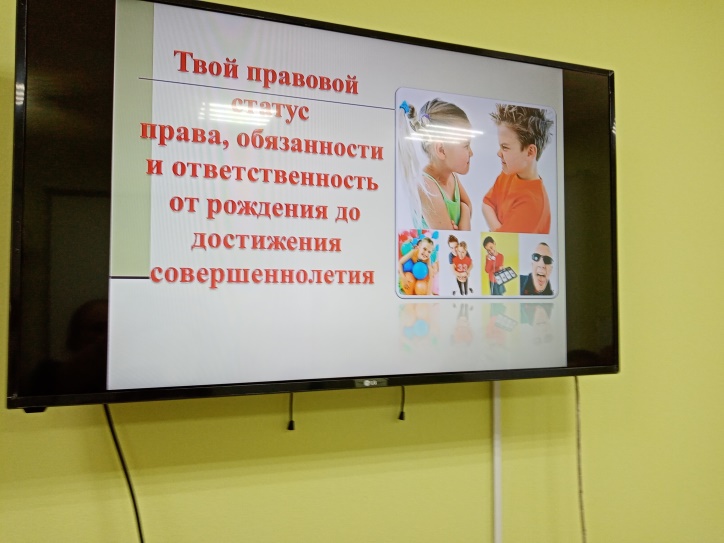    «Путешествие по лабиринтам законов и кодексов» потребовало от подростков  умения применять на практике свои теоретические правовые знания, анализировать сложные ситуации, помня не только о своих правах, но и обязанностях. Мероприятие прошло интересно и познавательно.Заведующий Селивановским филиаломГБУ ВО ЦППМС                                                             Н.В.Петухова